TRƯỜNG TIỂU HỌC GIANG BIÊN HƯỞNG ỨNG PHONG TRÀO ĐƯA CÁC TRÒ CHƠI DÂN GIAN VÀO CÁC NHÀ TRƯƠNG      Vào giờ ra chơi các buổi chiều thứ sau hàng tuần, trường Tiểu học Giang tổ chức các trò chơi dân gian cho các em học sinh như: kéo co, bịp mắt đập bóng, nhảy bao bố,….. các phần thi đấu được diễn ra hết sức sôi nổi.       Dưới đây là những hình ảnh của buổi thi đấu hết sức hào hứng và sôi nổi của cả cô và trò của trường Tiểu học Giang Biên :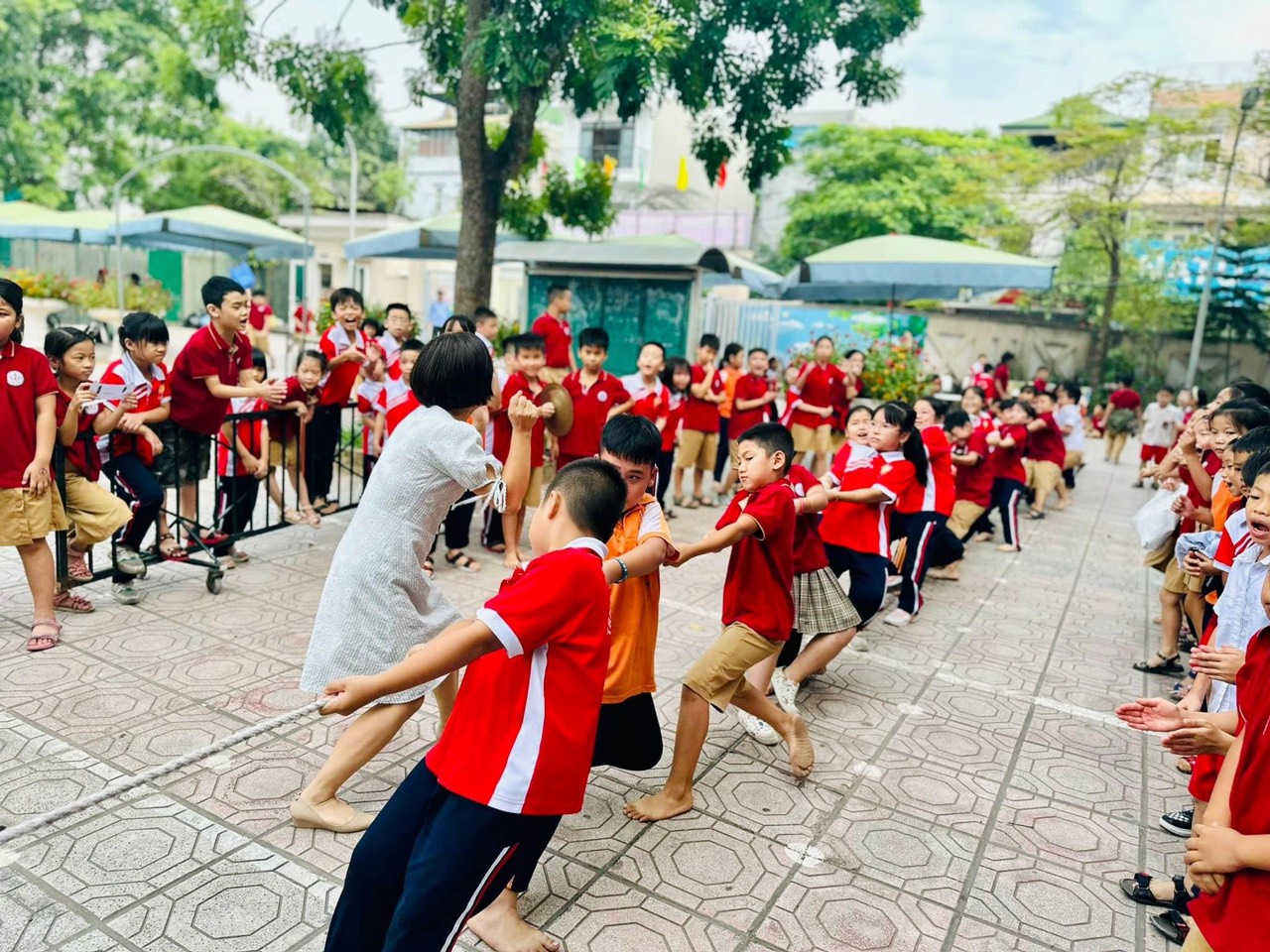 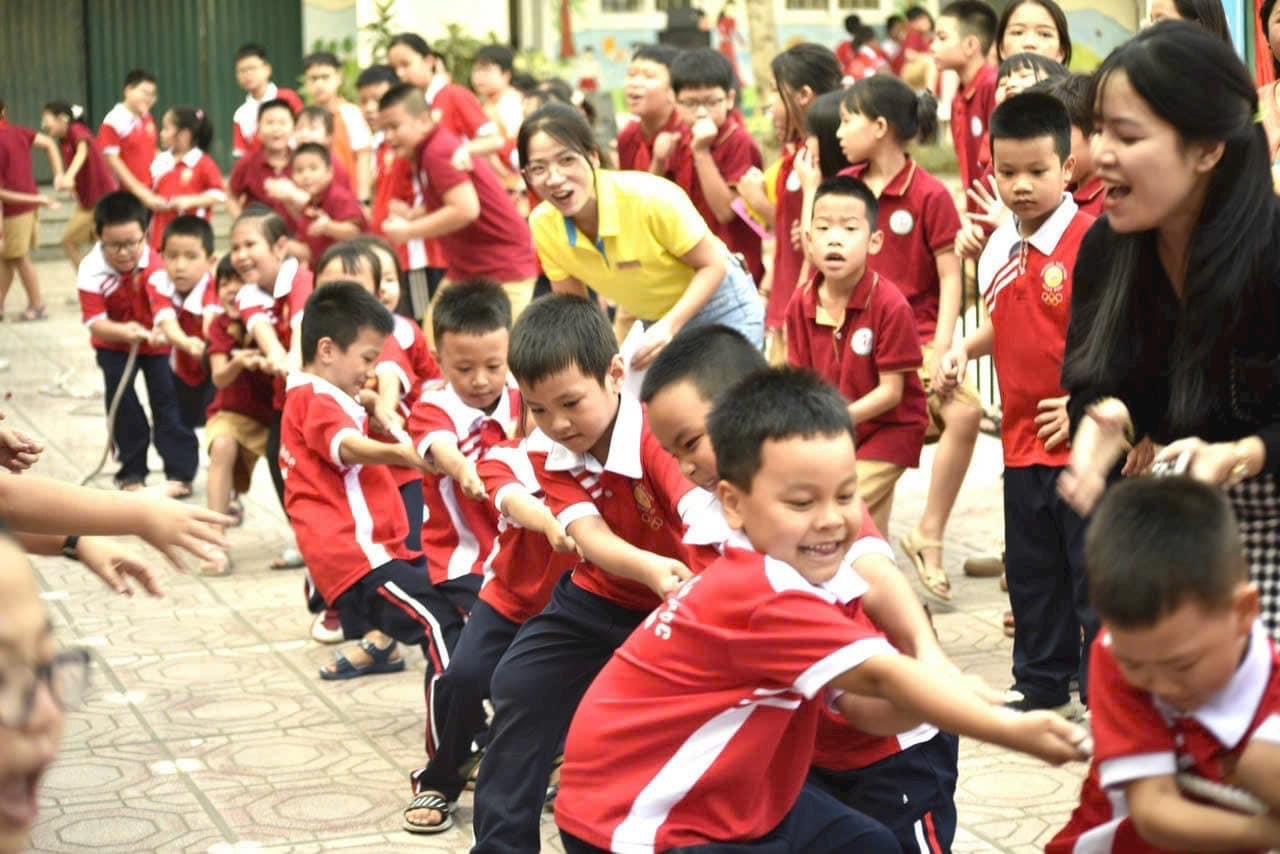 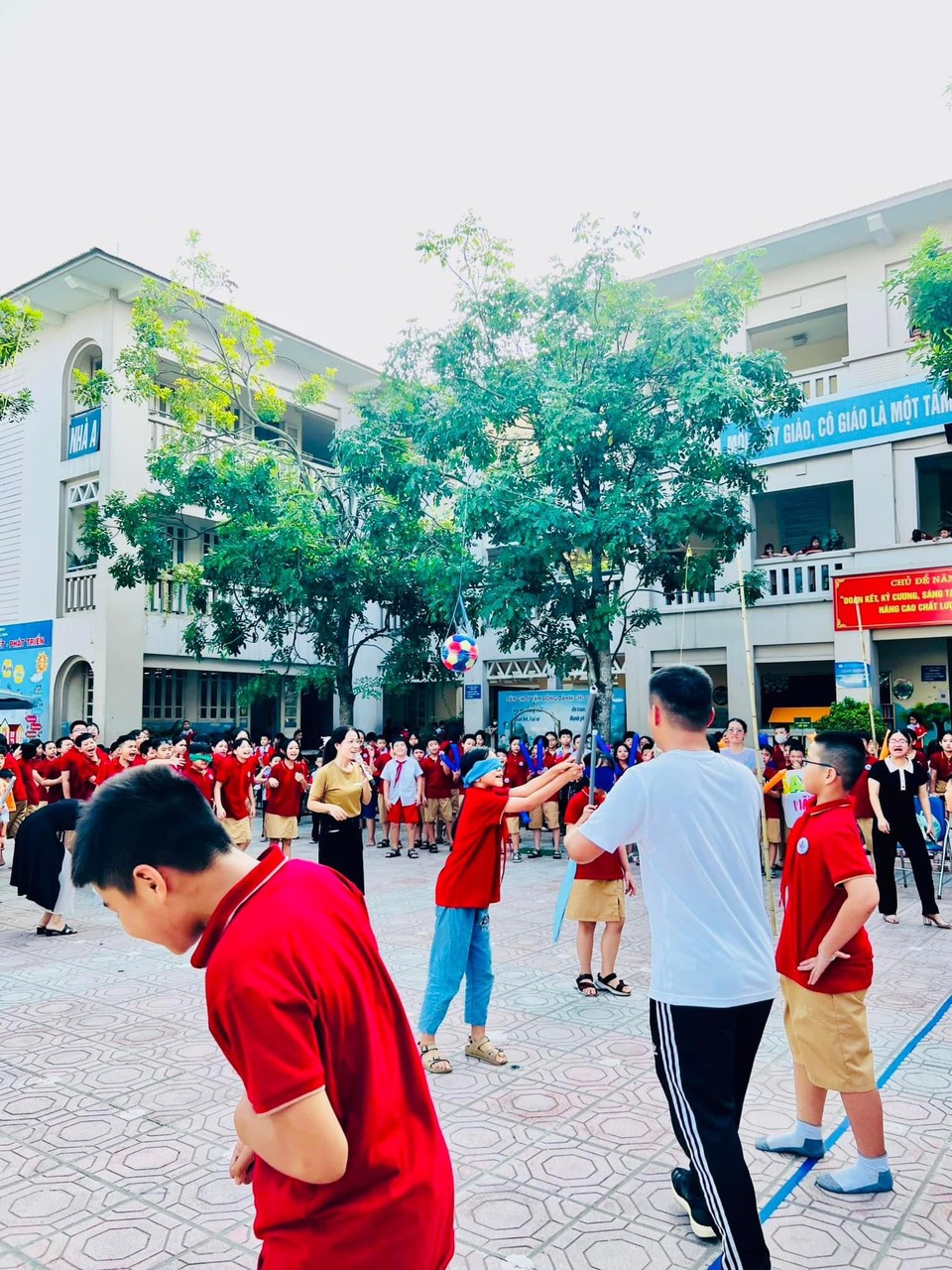 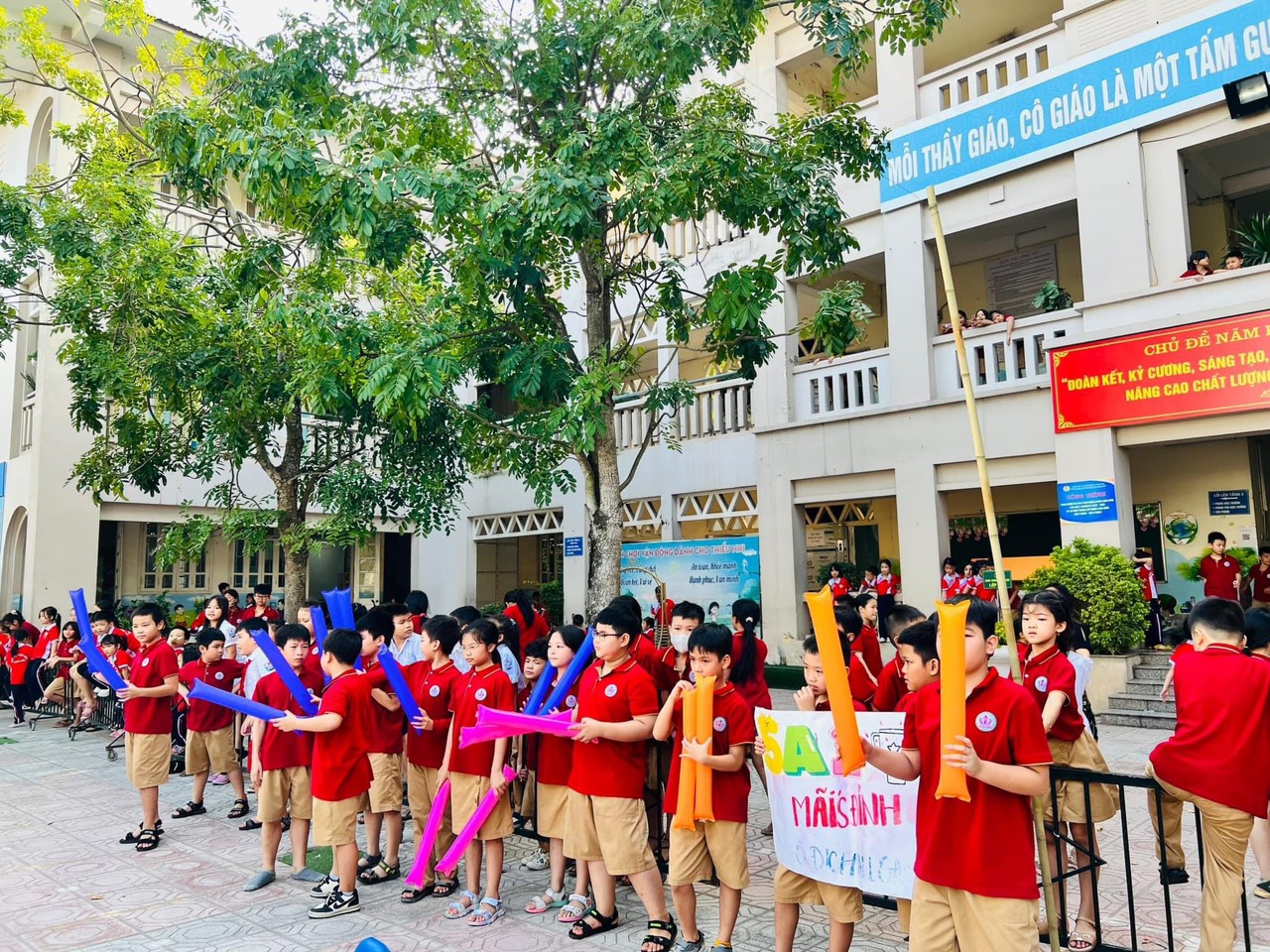 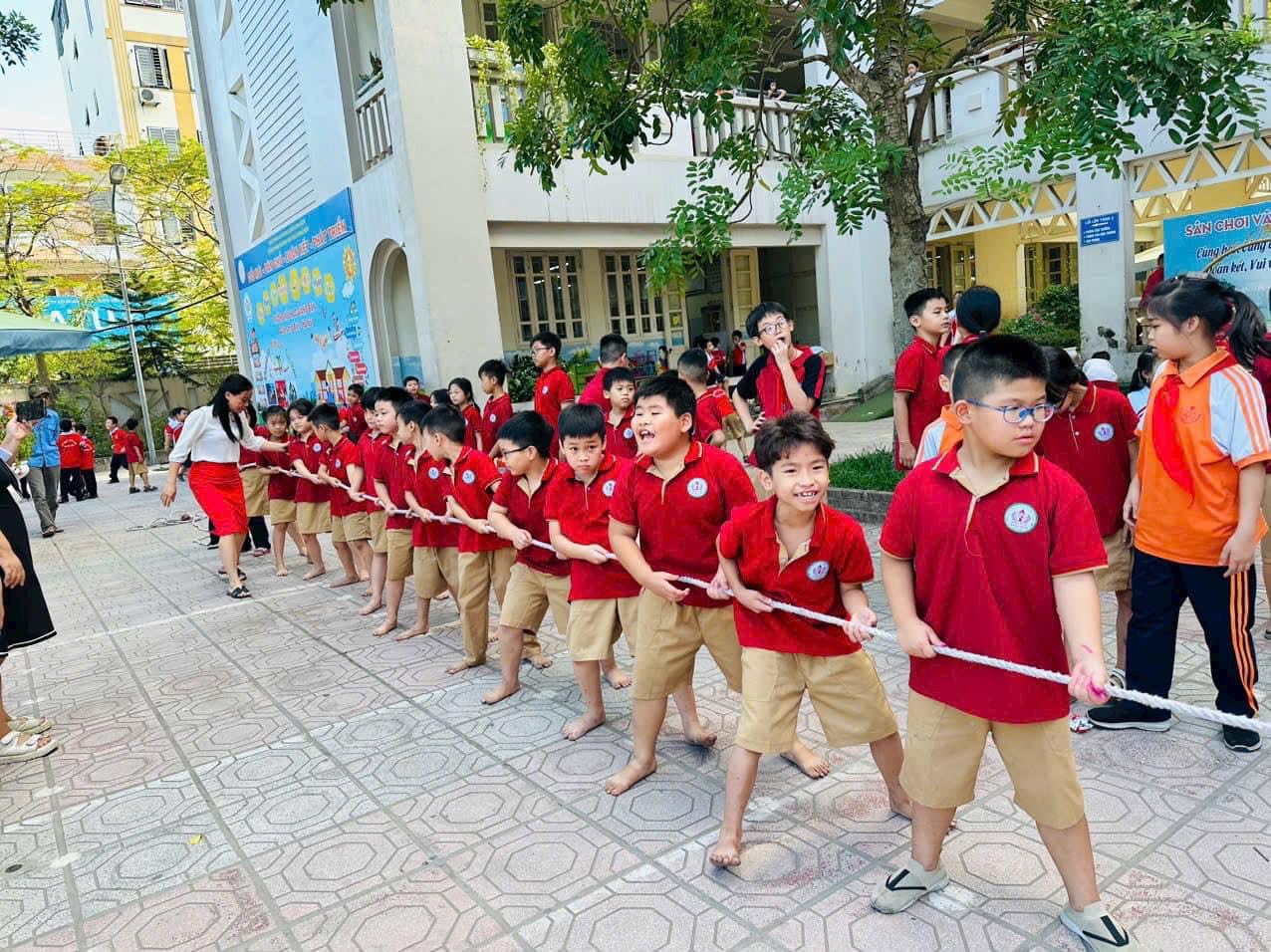 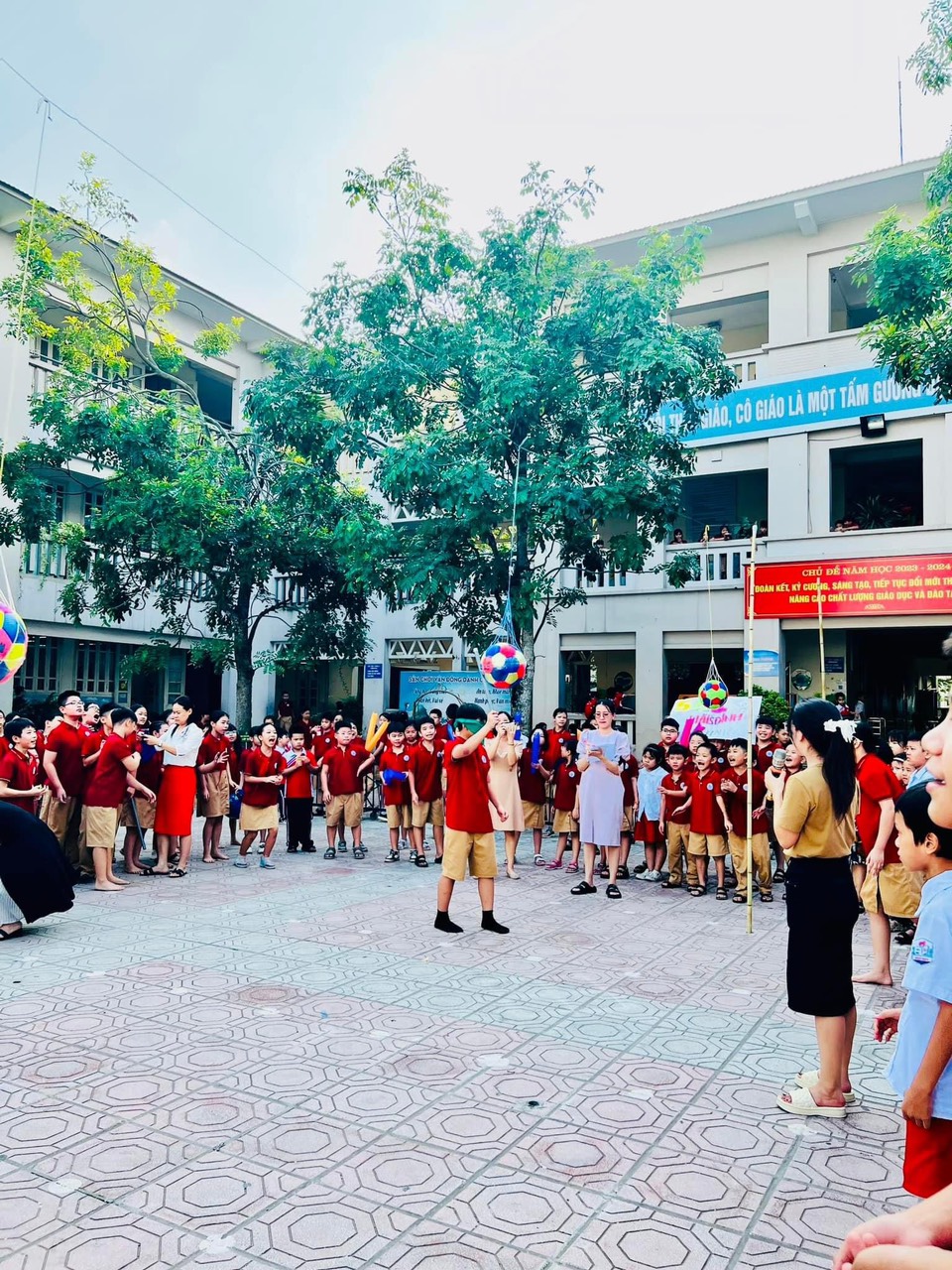 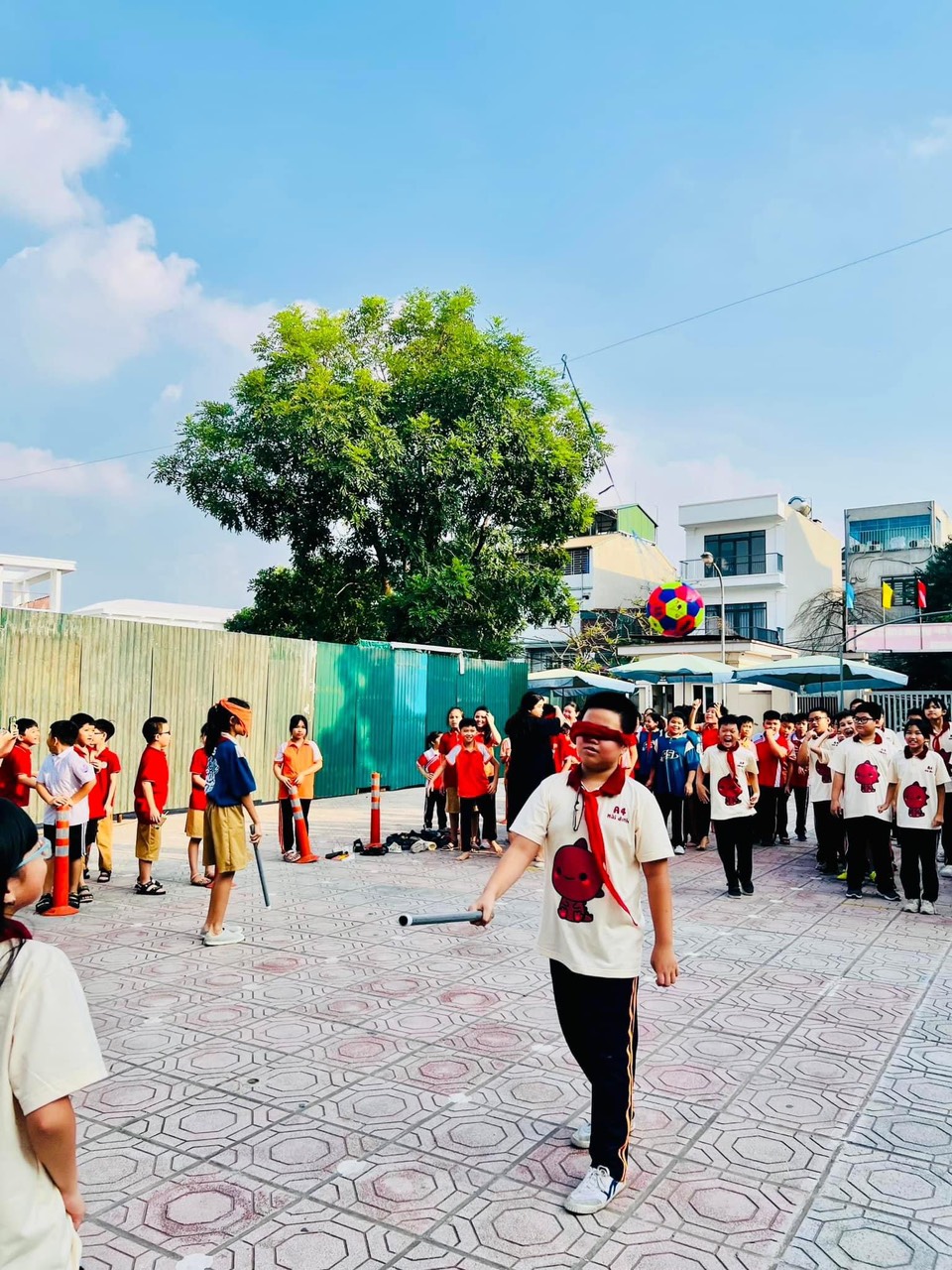 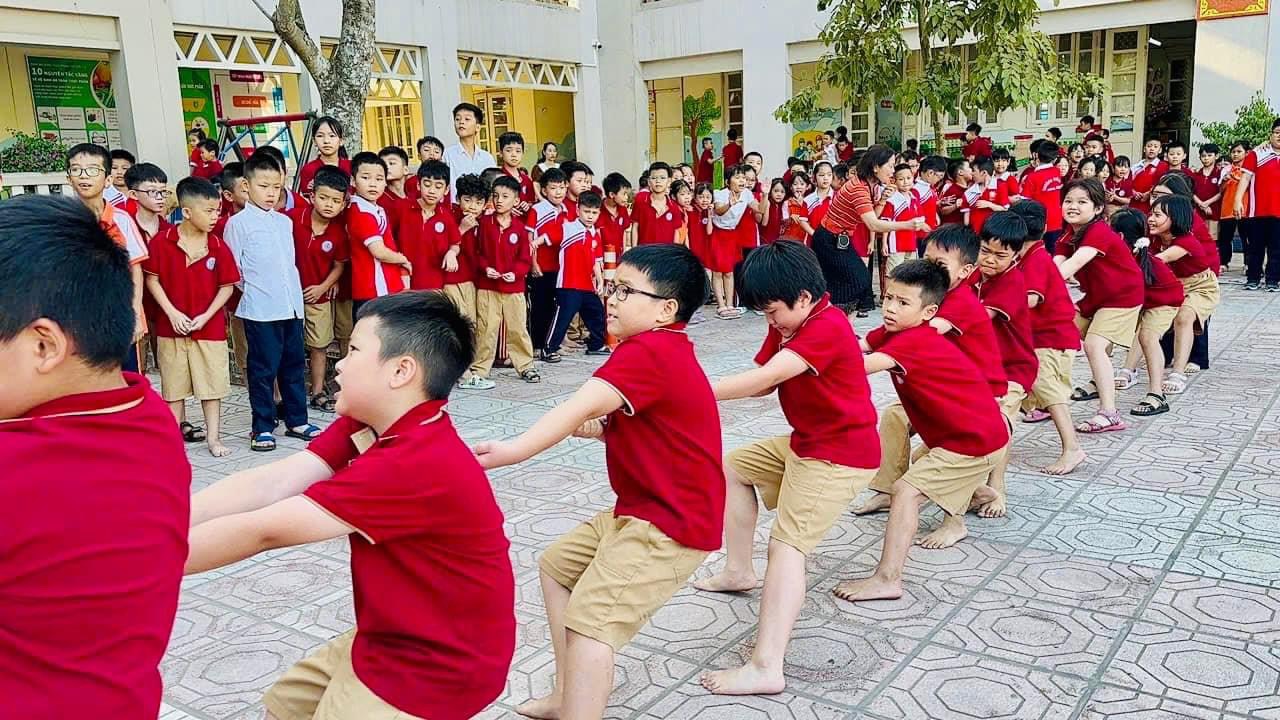 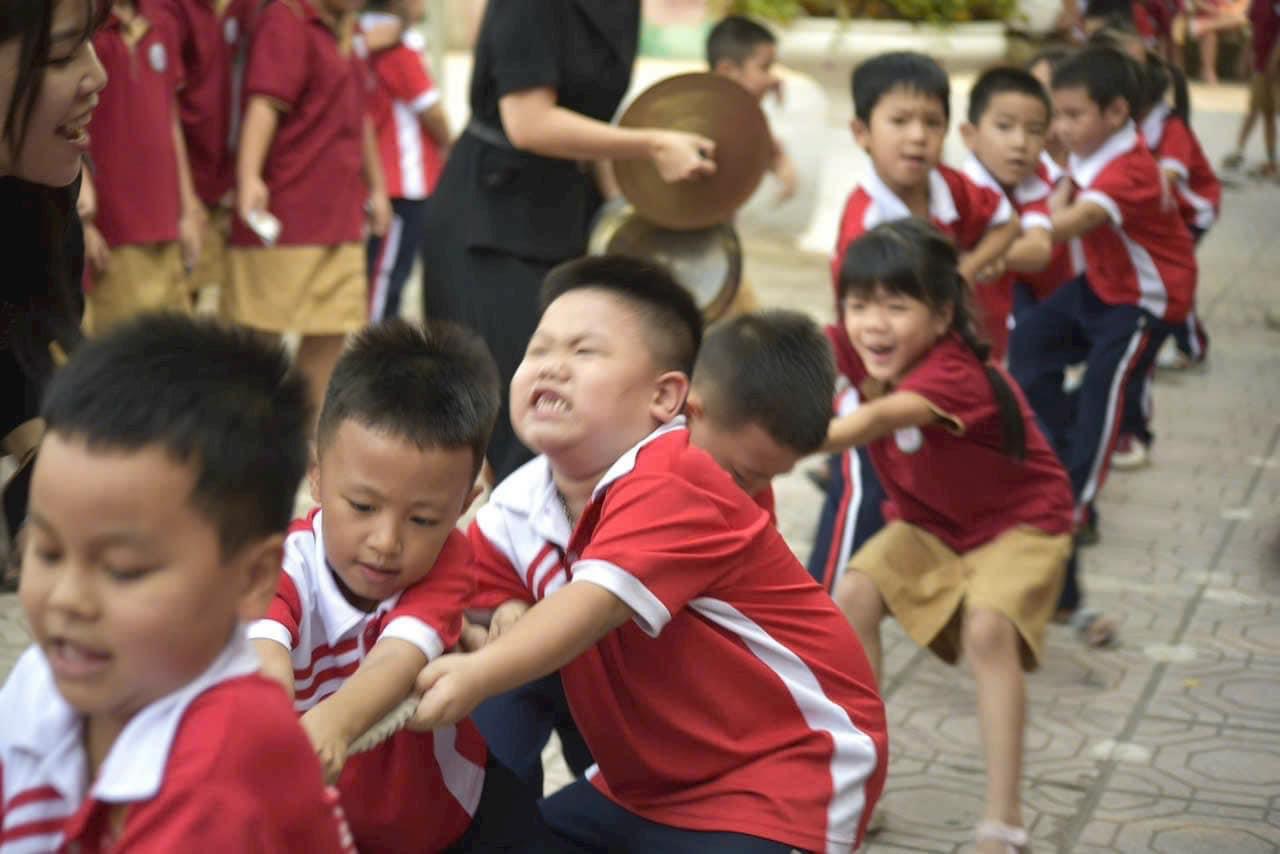 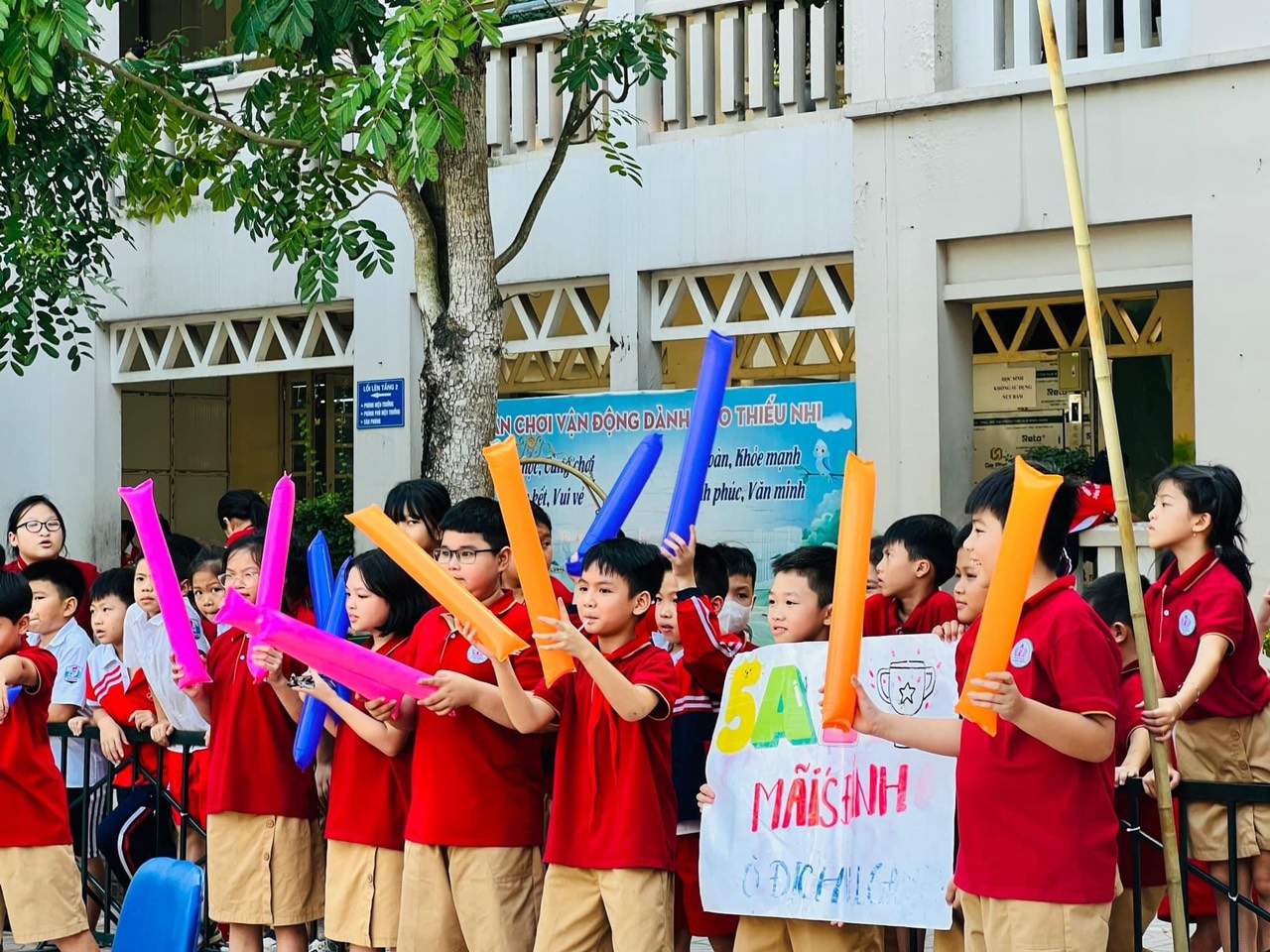 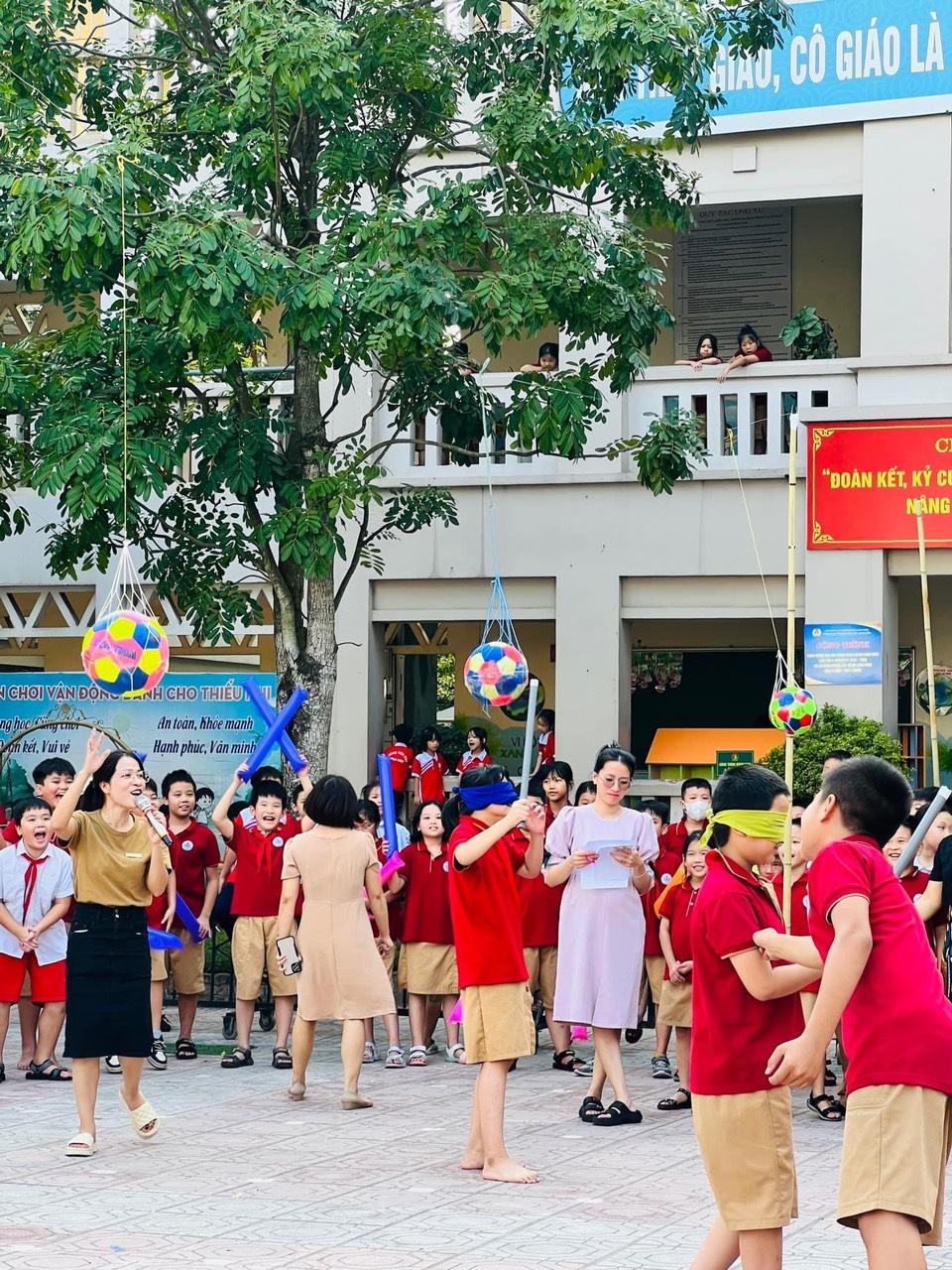 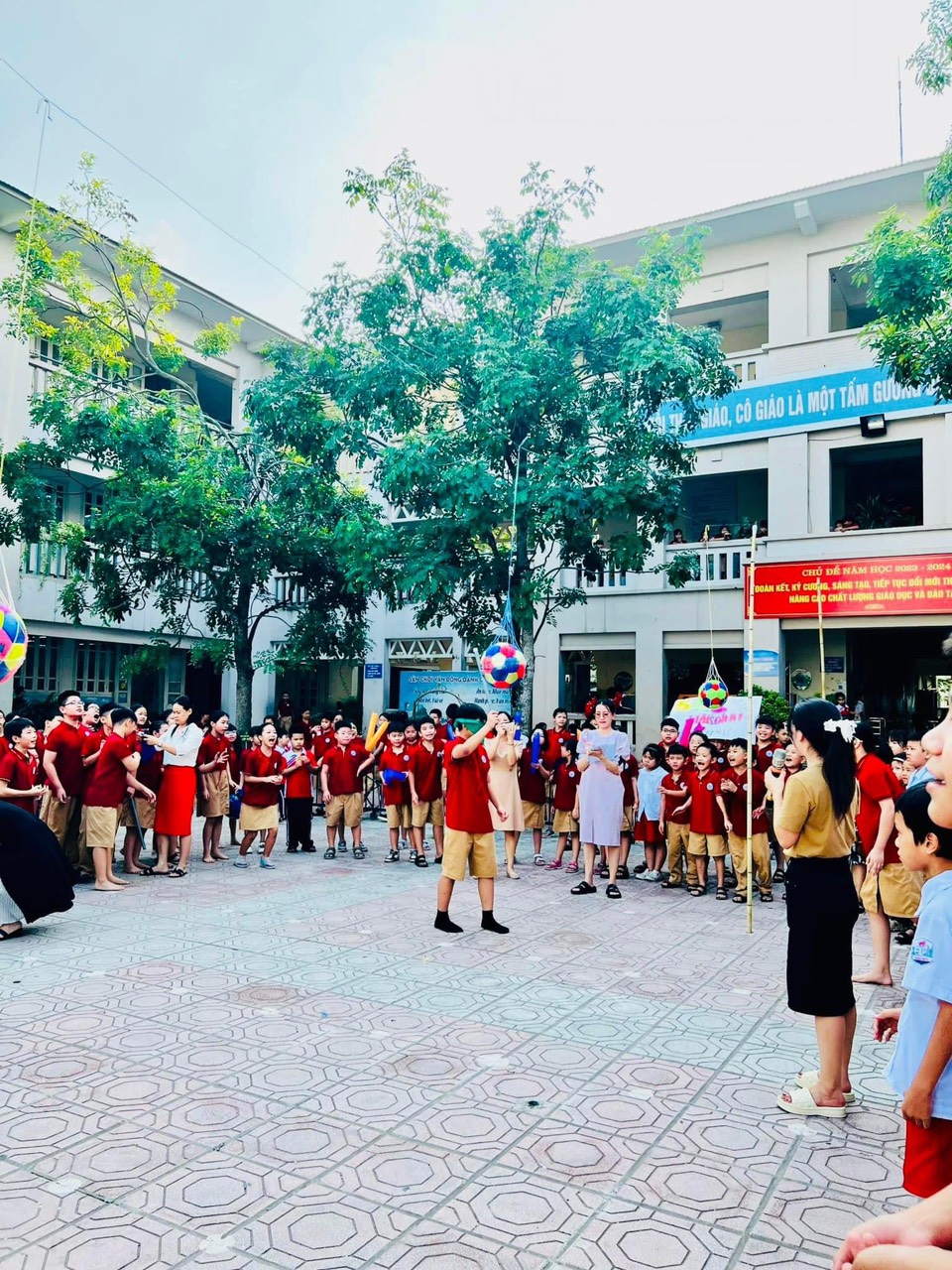 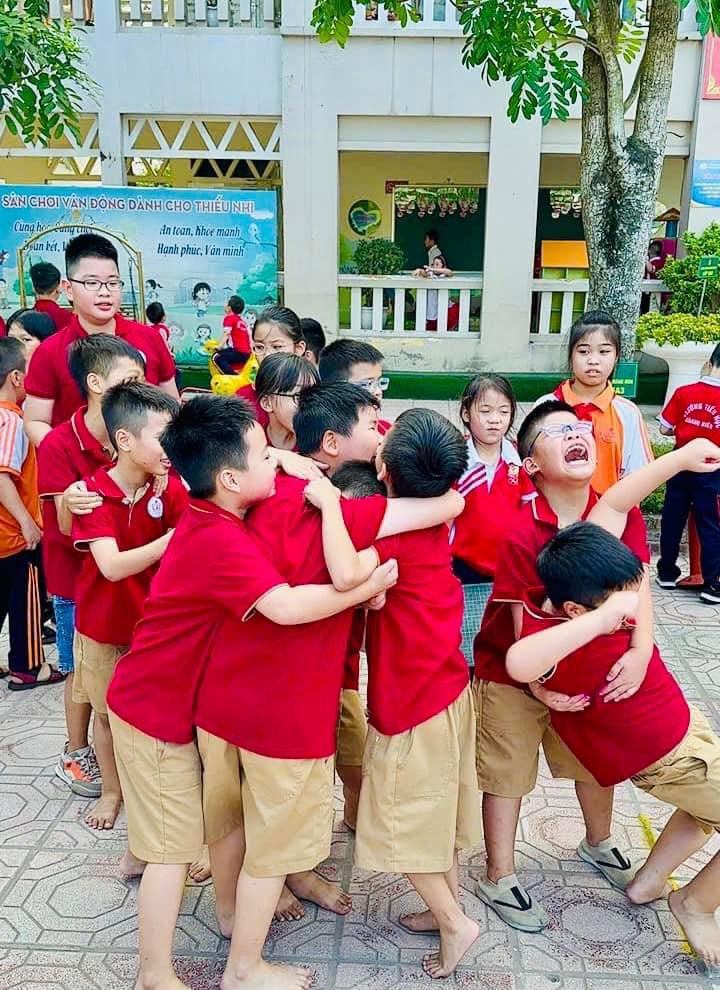 